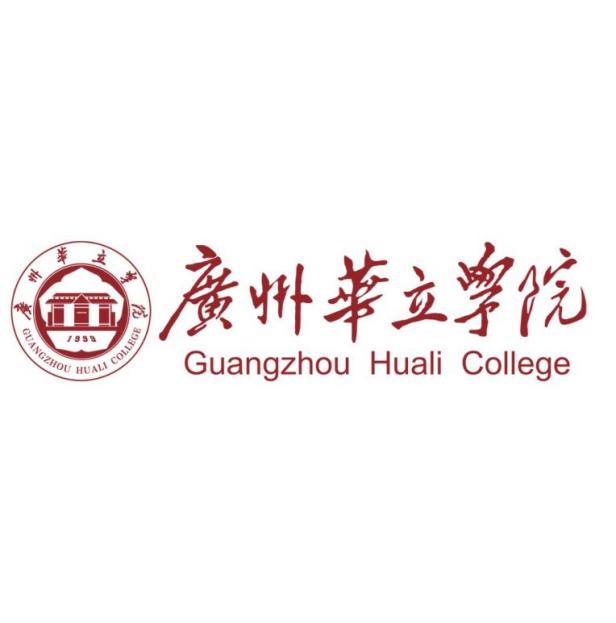 省教学质量与教学改革工程建设项目开题论证报告项目名称                                          项目类别                                          项目负责人                                        所在单位                                          E-mail:                                           联系电话                                          广州华立学院教务处  制2024年4月一、开题论证活动简况（开题时间、地点、参与人员等）开题论证时间：地点：参与人员：课题组成员：论证专家：一、开题论证活动简况（开题时间、地点、参与人员等）开题论证时间：地点：参与人员：课题组成员：论证专家：一、开题论证活动简况（开题时间、地点、参与人员等）开题论证时间：地点：参与人员：课题组成员：论证专家：一、开题论证活动简况（开题时间、地点、参与人员等）开题论证时间：地点：参与人员：课题组成员：论证专家：一、开题论证活动简况（开题时间、地点、参与人员等）开题论证时间：地点：参与人员：课题组成员：论证专家：一、开题论证活动简况（开题时间、地点、参与人员等）开题论证时间：地点：参与人员：课题组成员：论证专家：一、开题论证活动简况（开题时间、地点、参与人员等）开题论证时间：地点：参与人员：课题组成员：论证专家：二、开题报告要点（课题研究题目、研究目标和内容、研究方案及措施、课题组织和分工、研究进度和时间安排、预期成果）1、本课题研究的题目2、研究目标和内容研究目标：研究内容：3、研究方案与实施二、开题报告要点（课题研究题目、研究目标和内容、研究方案及措施、课题组织和分工、研究进度和时间安排、预期成果）1、本课题研究的题目2、研究目标和内容研究目标：研究内容：3、研究方案与实施二、开题报告要点（课题研究题目、研究目标和内容、研究方案及措施、课题组织和分工、研究进度和时间安排、预期成果）1、本课题研究的题目2、研究目标和内容研究目标：研究内容：3、研究方案与实施二、开题报告要点（课题研究题目、研究目标和内容、研究方案及措施、课题组织和分工、研究进度和时间安排、预期成果）1、本课题研究的题目2、研究目标和内容研究目标：研究内容：3、研究方案与实施二、开题报告要点（课题研究题目、研究目标和内容、研究方案及措施、课题组织和分工、研究进度和时间安排、预期成果）1、本课题研究的题目2、研究目标和内容研究目标：研究内容：3、研究方案与实施二、开题报告要点（课题研究题目、研究目标和内容、研究方案及措施、课题组织和分工、研究进度和时间安排、预期成果）1、本课题研究的题目2、研究目标和内容研究目标：研究内容：3、研究方案与实施二、开题报告要点（课题研究题目、研究目标和内容、研究方案及措施、课题组织和分工、研究进度和时间安排、预期成果）1、本课题研究的题目2、研究目标和内容研究目标：研究内容：3、研究方案与实施课题组织和分工课题组织和分工课题组织和分工课题组织和分工课题组织和分工课题组织和分工课题组织和分工姓 名性别年龄职务/专业技术职称在课题组内职务及承担的任务在课题组内职务及承担的任务在课题组内职务及承担的任务研究进度和时间安排、预期成果研究进度和时间安排、预期成果研究进度和时间安排、预期成果研究进度和时间安排、预期成果研究进度和时间安排、预期成果研究进度和时间安排、预期成果研究进度和时间安排、预期成果研究阶段（起止时间）研究阶段（起止时间）研究阶段（起止时间）预期目标预期目标阶段预期成果阶段预期成果课题负责人签名：年  月   日 课题负责人签名：年  月   日 课题负责人签名：年  月   日 课题负责人签名：年  月   日 课题负责人签名：年  月   日 课题负责人签名：年  月   日 课题负责人签名：年  月   日 三、专家论证要点（侧重于对课题组汇报要点逐项进行可行性论证，并提出建议，限800字）三、专家论证要点（侧重于对课题组汇报要点逐项进行可行性论证，并提出建议，限800字）三、专家论证要点（侧重于对课题组汇报要点逐项进行可行性论证，并提出建议，限800字）三、专家论证要点（侧重于对课题组汇报要点逐项进行可行性论证，并提出建议，限800字）三、专家论证要点（侧重于对课题组汇报要点逐项进行可行性论证，并提出建议，限800字）三、专家论证要点（侧重于对课题组汇报要点逐项进行可行性论证，并提出建议，限800字）三、专家论证要点（侧重于对课题组汇报要点逐项进行可行性论证，并提出建议，限800字）论证专家组负责人签名：                                      年   月   日论证专家组负责人签名：                                      年   月   日论证专家组负责人签名：                                      年   月   日论证专家组负责人签名：                                      年   月   日论证专家组负责人签名：                                      年   月   日论证专家组负责人签名：                                      年   月   日论证专家组负责人签名：                                      年   月   日四、重要变更（侧重说明对照课题申请书、根据专家论证意见所作的研究计划调整，限1000字，可加页）课题负责人签名：   年    月     日五、所在单位教研管理部门意见教研管理部门盖章年    月    日  